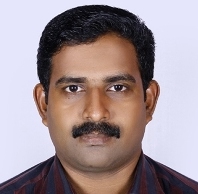 OBJECTIVEOBJECTIVEOBJECTIVESeeking challenging assignment and responsibility with an opportunity for growth and career advancement as a successfully achievement.Seeking challenging assignment and responsibility with an opportunity for growth and career advancement as a successfully achievement.Seeking challenging assignment and responsibility with an opportunity for growth and career advancement as a successfully achievement.SKILLSSKILLSSKILLSConfigured Cisco MPLS & DIA Routers using RIP, IGRP, OSPF, EIGRP.Configured Cisco Switches (2550, 3524, and 2900)Securing network resources with shared folder permissions and Implementing file security system.Hands on in troubleshooting of Computer hardware related problems such like UPS, SMPS, Printer and Drivers.Managing and Maintaining the Servers, PC’s, Routers and Switches.Backup Management, Reporting and RecoveryConfigure Traffic Shaping to optimize utilization on ATM BackboneUpdating servers with latest service packs and hot fixesTechnical support of Windows Servers.Implementation of TCP/IP and related Services-DHCP/DNS/WINSCreated and deployed desktop images using Symantec Ghost 10Preparing monthly work status report and updating technology specific documents.Configured Cisco MPLS & DIA Routers using RIP, IGRP, OSPF, EIGRP.Configured Cisco Switches (2550, 3524, and 2900)Securing network resources with shared folder permissions and Implementing file security system.Hands on in troubleshooting of Computer hardware related problems such like UPS, SMPS, Printer and Drivers.Managing and Maintaining the Servers, PC’s, Routers and Switches.Backup Management, Reporting and RecoveryConfigure Traffic Shaping to optimize utilization on ATM BackboneUpdating servers with latest service packs and hot fixesTechnical support of Windows Servers.Implementation of TCP/IP and related Services-DHCP/DNS/WINSCreated and deployed desktop images using Symantec Ghost 10Preparing monthly work status report and updating technology specific documents.Configured Cisco MPLS & DIA Routers using RIP, IGRP, OSPF, EIGRP.Configured Cisco Switches (2550, 3524, and 2900)Securing network resources with shared folder permissions and Implementing file security system.Hands on in troubleshooting of Computer hardware related problems such like UPS, SMPS, Printer and Drivers.Managing and Maintaining the Servers, PC’s, Routers and Switches.Backup Management, Reporting and RecoveryConfigure Traffic Shaping to optimize utilization on ATM BackboneUpdating servers with latest service packs and hot fixesTechnical support of Windows Servers.Implementation of TCP/IP and related Services-DHCP/DNS/WINSCreated and deployed desktop images using Symantec Ghost 10Preparing monthly work status report and updating technology specific documents.WORK EXPERIENCEWORK EXPERIENCEWORK EXPERIENCEJob Profile: Installed Windows & Unix server with LAN and Metro LAN for school carriculam virtualization.Active directory management, NTFS security, disk quota management.Updating servers with latest service packs and hot fixes.Active Directory users and groups management.Remote administration of servers using Team viewer & RDC.Implementation of TCP/IP and related Sevices-DHCP/DNS/WINSImplementing and administration Active Directory services, replication, Trust Relationship and enforcing Domain wide Group Policies.Perform other duties as assignedJob Profile: Worked as 24/7 engineer supportInstalled & Configured T1/E1 modems (RAD FCD, LOOP), converters (RAD E1.CTC).Coordinating with various Telco’s (BSNL, RIL, Airtel, TTSL, and Tulip) for implementation of new leased lines, RF links and restoration of faulty links.Configuring/troubleshooting Customer end router(Cisco 2600,2651,1700 etc)Follow up with the Service providers for RFO/RCA on service impact issues.Project planning, coordinating with Telco, order management team, customer and sales team to deliver the services within committed time lines.Coordinating with upstream providers and Level-3 on issues relating to latency, routing path change, reachability for internet customers.Coordinating with BT Global Helpdesk for conducting end to end loop tests for GPNS (Global Private Network Service) circuits.Monitoring customer’s bandwidth utilization on monthly basis through MRTG tool.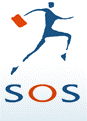 SOS HR Solutions (Abu Dhabi, UAE)        JAN 2012 – Till Date IT Administrator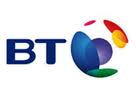 BT Global Communications  (Bangalore Node ,India)        Dec 2005- Dec 2010 Engineer Node & Field OperationsSOS HR Solutions (Abu Dhabi, UAE)        JAN 2012 – Till Date IT AdministratorBT Global Communications  (Bangalore Node ,India)        Dec 2005- Dec 2010 Engineer Node & Field OperationsJob Profile: Installation, Configuration and trouble shooting of Desktops, Servers, Scanners, Printers and ModemsServicing of branded Desktops, Laptops, Servers, and peripherals. Identified network problems and gave resolutions.Collecting, analyzing and developing solution for customer feedbackMeeting the customer, create business opportunitiesProduct presentation and demosCollecting ,analyzing and making resolution for customer feedback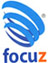 Focuz Computers(Trivandrum, India)April 2004 - February 2005Service Engineer Focuz Computers(Trivandrum, India)April 2004 - February 2005Service Engineer Job Profile: Troubleshooting of LAN network and server (windows 2000 server). Interacting with users/clients for  network problemsProvided essential instructions and user maintenance procedures suitable for all functions of LAN users. Patch Management - Configuring Windows auto update and Software Update Server (SUS)Vendor Management - Co-ordination of vendors who provide different services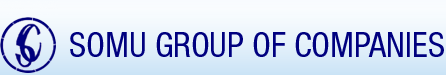 Somu Group(Bangalore , India)March 2002 - June 2003System EngineerSomu Group(Bangalore , India)March 2002 - June 2003System EngineerEDUCATIONEDUCATIONTECHNICAL CERTIFICATIONS AWARDEDTECHNICAL CERTIFICATIONS AWARDEDTECHNICAL CERTIFICATIONS AWARDEDCCNA  MCSE HARDWARE & NETWORKING